CANADAPROVINCE DE QUÉBECDISTRICT DE [MONTRÉAL OU QUÉBEC]No:	[indiquer le numéro de dossier en appel] No:	[indiquer le numéro de dossier en première instance] COUR D'APPEL________________________________[INDIQUER LE NOM DE LA PARTIE APPELANTE]PARTIE APPELANTE - [indiquer la position de la partie appelante en première instance]c.[INDIQUER VOTRE NOM]PARTIE INTIMÉE - [indiquer votre position en première instance]________________________________REQUÊTE POUR EXÉCUTION PROVISOIRE (Article 355 [et/ou] .p.c.)Partie intiméeDatée du [date de l'acte]______________________________________________________________________À L'UN DES HONORABLES JUGES DE LA COUR D'APPEL, LA PARTIE INTIMÉE EXPOSE :En date du [indiquer la date du jugement], [le ou la] juge [indiquer le nom du juge], de la Cour [indiquer la Cour], du district de [indiquer le district], a [préciser le dispositif du jugement], tel qu'il appert du jugement de première instance à l’annexe 1;En date du [indiquer la date], la partie appelante en a appelé de ce jugement, tel qu'il appert de la déclaration en appel à l’annexe 2;[OU]En date du [indiquer la date], la partie appelante a été autorisée à en appeler de ce jugement, tel qu'il appert du jugement autorisant l'appel à l’annexe 2;À défaut d'exécution provisoire de ce jugement, la partie intimée souffrira un préjudice [sérieux ou irréparable], pour les motifs suivants [énoncer les motifs pour lesquels vous subirez un préjudice sérieux ou irréparable si l'exécution provisoire n'est pas ordonnée] :POUR CES MOTIFS, VOUS PLAISE:	ACCUEILLIR la présente requête;	ORDONNER à la partie appelante d’exécuter le jugement rendu le [indiquer la date], par l'honorable [indiquer le nom du juge], de la Cour [indiquer la Cour], du district de [indiquer le district], dans le dossier portant le numéro [indiquer le numéro de dossier en première instance];	LE TOUT avec les frais de justice.le [indiquer la date où est signé l'acte], à [nom de la ville]		[Votre signature]		______________________________________		[Votre nom]		Partie intimée				[Votre adresse]				[Votre numéro de téléphone]				[Votre numéro de télécopieur, le cas échéant]				[Votre adresse électronique, le cas échéant]DÉCLARATION SOUS SERMENTPartie intiméeDatée du [indiquer la date]Je, soussigné, [indiquer votre nom], domicilié et résidant au [indiquer votre adresse] affirme solennellement ce qui suit :Je suis la partie intimée;Tous les faits allégués dans la Requête pour exécution provisoire sont vrais.AVIS DE PRÉSENTATION[si la requête sera présentée à Montréal, indiquer :]PRENEZ AVIS que la Requête pour exécution provisoire sera présentée devant un honorable juge de la Cour d'appel siégeant à l'Édifice Ernest-Cormier, situé au 100, rue Notre-Dame Est, à Montréal, le [indiquer la date retenue], à 9 h 30, en salle RC.18.[si la requête sera présentée à Québec, indiquer :]PRENEZ AVIS que la Requête pour exécution provisoire sera présentée devant un honorable juge de la Cour d'appel siégeant au Palais de justice de Québec, situé au 300, boulevard Jean-Lesage, à Québec, le [indiquer la date retenue], à 9 h 30, en salle 4.30.VEUILLEZ AGIR EN CONSÉQUENCE.LISTE DES ANNEXES AU SOUTIEN DE LA 
REQUÊTE EN EXÉCUTION PROVISOIRE Partie intiméeDatée du [indiquer la date]ANNEXE 1 :	Jugement de l’honorable [indiquer le nom du juge] de la Cour [indiquer la Cour] rendu le [indiquer la date du jugement qui fait l'objet de l'appel];ANNEXE 2 :	[décrire l'annexe 2]. [si applicable][y inclure toutes les annexes nécessaires au soutien de votre requête]ANNEXE 1Jugement de l’honorable [indiquer le nom du juge] de la Cour [indiquer la Cour] rendu le [indiquer la date du jugement qui fait l'objet de l'appel][Insérer l’annexe 1]ANNEXE 2[décrire l'annexe 2] [si applicable][Insérer l’annexe 2]REMARQUES NotificationLa requête pour exécution provisoire est notifiée à la partie adverse (art. 25 du Règlement de procédure civile), à moins que la partie se représente elle-même, auquel cas elle devra lui être signifiée (art. 133 al. 2 C.p.c.)RédactionLa requête ne peut faire plus de 10 pages (article 59 du Règlement de procédure civile de la Cour d’appel et la directive G-2). La désignation des parties ainsi que les conclusions sont exclues du décompte des pages (voir directive G-2).Un préavis de modification visant l’article 21 du Règlement de procédure civile de la Cour d’appel a été émis, le 3 mars 2017, invitant les parties à rédiger leurs actes de procédure en Arial ou en « une police qui ne comporte pas plus de 12 caractères par 2,5 cm (ce qui exclut les polices Times New Roman et Garamond) ». Les parties sont invitées à appliquer immédiatement ces dispositions comme si elles étaient déjà modifiées.AnnexesConformément à l’article 60 du Règlement de procédure civile, une requête doit être accompagnée de tous les documents mentionnés nécessaires à son étude afin d’être présentée à la date inscrite à l’avis de présentation.CANADAPROVINCE DE QUÉBECDISTRICT DE [MONTRÉAL OU QUÉBEC]No : [indiquer le numéro de dossier en appel]No :	[indiquer le numéro de dossier en première instance][indiquer CONFIDENTIEL si requis]COUR D’APPEL[INDIQUER VOTRE NOM]PARTIE APPELANTE - [indiquer votre position en première instance]c.[INDIQUER LE NOM DE LA PARTIE ADVERSE]PARTIE INTIMÉE - [indiquer la position de la partie adverse en première instance]le [indiquer la date où est signé l'acte], à [nom de la ville][Votre signature][Votre nom]Partie intiméeAffirmé solennellement devant moi ce [indiquer la date de la signature][Signature de la personne recevant ce serment][Nom et qualité de la personne qui reçoit le serment]À :[Indiquer le nom de la partie à qui sera notifiée la requête], [indiquer sa position en appel], [indiquer son adresse]CANADAPROVINCE DE QUÉBECDISTRICT DE [MONTRÉAL OU QUÉBEC]No :	[indiquer le numéro de dossier en appel][indiquer CONFIDENTIEL si requis]COUR D’APPEL[INDIQUER VOTRE NOM]PARTIE APPELANTE - [indiquer votre position en première instance]c.[INDIQUER LE NOM DE LA PARTIE ADVERSE]PARTIE INTIMÉE - [indiquer la position de la partie adverse en première instance]No :	[indiquer le numéro de dossier en appel]No :	[indiquer le numéro de dossier en première instance]COUR D’APPEL DU QUÉBECDISTRICT DE [MONTRÉAL OU QUÉBEC][INDIQUER VOTRE NOM]PARTIE APPELANTE - [indiquer votre position en première instance]c.[INDIQUER LE NOM DE LA PARTIE ADVERSE]PARTIE INTIMÉE - [indiquer la position de la partie adverse en première instance]REQUÊTE POUR EXÉCUTION PROVISOIRE(Article 355 [et/ou] .p.c.)Partie intiméeDatée du [indiquer la date][Votre nom (et code d'avocat, le cas échéant)][Votre adresse][Votre numéro de téléphone][Votre numéro de télécopieur, le cas échéant][Votre adresse électronique, le cas échéant]Avertissement : Ce modèle ne dispense pas de la lecture des lois et règlements applicables. Celui-ci est mis à la disposition des justiciables afin de faciliter le travail de rédaction des actes de procédure. Tout acte de procédure doit être soumis au greffier ou à la greffière qui pourra le refuser ou exiger des corrections si l’acte ne respecte pas les exigences légales ou réglementaires applicables.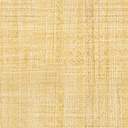 